ANGLIA IN BLOOM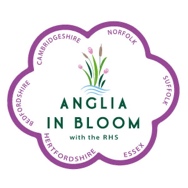 MARKING  SHEET   -   CHURCHYARDSThe score sheet is not given to the entrant but a short report stating good and not so good points should be written to be given to the entrant.Remember that the entire Cemetery, etc is subject to judging. Are there plans to address “problem” areas? Are there activities that benefit the area not just for today but for the longer term? NB  A portfolio is not required for this category. Name of EntrantName of EntrantName of EntrantName of EntrantName of EntrantJudging DateJudging DateJudging DateJudging DateJudging DateJudge(s)Judge(s)Judge(s)Judge(s)Judge(s)Access and InformationAccess and InformationAccess and InformationPoints
Max.     ActualPoints
Max.     ActualAccess and InformationAccess and InformationAccess and Information1.Access.  Are the paths/roads sufficiently wide to allow for access for all abilities?  Are they well maintained?Access.  Are the paths/roads sufficiently wide to allow for access for all abilities?  Are they well maintained?52.Signage, interpretation boards and visitor information.  Are service times clearly marked?  Is information for visitors/times of church opening shown?Signage, interpretation boards and visitor information.  Are service times clearly marked?  Is information for visitors/times of church opening shown?10Staffing and Community
Staffing and Community
Staffing and Community
Staffing and Community
Staffing and Community
1.Community involvement.  Is there a ‘friends’ group?  Are there any guided tours for church and any historic areas?Community involvement.  Is there a ‘friends’ group?  Are there any guided tours for church and any historic areas?10Facilities
Facilities
Facilities
Facilities
Facilities
1.Facilities provision. Are there toilets, or signs to nearest toilets?  Are there places for quiet reflection?  Are there facilities for those attending to graves?Facilities provision. Are there toilets, or signs to nearest toilets?  Are there places for quiet reflection?  Are there facilities for those attending to graves?15Quality of horticulture open spaces
Quality of horticulture open spaces
Quality of horticulture open spaces
Quality of horticulture open spaces
Quality of horticulture open spaces
1.Trees, shrubs.  Is there a good mix of evergreen and deciduous?  Are there areas of bulb planting?Trees, shrubs.  Is there a good mix of evergreen and deciduous?  Are there areas of bulb planting?102.Horticulture, Bedding,  herbaceous, etc.  Are these areas in proportion to the whole site?  Are they well maintained and well designed?Horticulture, Bedding,  herbaceous, etc.  Are these areas in proportion to the whole site?  Are they well maintained and well designed?103.Are there green areas and areas for private prayer? If these are evident are they well maintained, clean and tidy?Are there green areas and areas for private prayer? If these are evident are they well maintained, clean and tidy?5Environmental Responsibility and Welfare of  Users 
Environmental Responsibility and Welfare of  Users 
Environmental Responsibility and Welfare of  Users 
Environmental Responsibility and Welfare of  Users 
Environmental Responsibility and Welfare of  Users 
1.Paths, benches, bins and artificial surfaces Are there sufficient bins and benches/places to sit and are they clean and well maintained?552.Litter, graffiti & vandalism, control of dog fouling, etc.  Is there lack of litter and are any instances of graffiti and vandalism dealt with promptly?10103.Recycling and reducing the use of scarce resources.  Evidence of composting areas for unwanted floral tributes should be shown.  Reduction of pesticides/herbicides should be shown.55ConservationConservationConservationConservationConservation1.Management of natural features, wildlife and flora.  Is there evidence of bird boxes/bat boxes/hedgehog boxes, etc.  Are there areas of wild flower planting?10102.Heritage.  Have any older gravestones/grave markers been managed appropriately?55100100